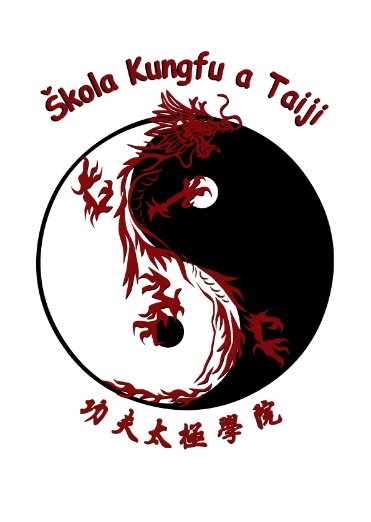 Seminár Čchikungu v Chvojnici pri Prievidzi Náplň cvičeniaCchi-kung – Výuka nového čchikungu Liu Zi Jue – Šesť zvukov. Opakovanie z tréningov,ako  Päť zvierat, Osem kusov brokátu, a iné, relaxačný postoj.Taiji palica（Taiji Gun）- na cvičenie sa používa krátka,hrubšia palica, dĺžka palice 13 až 15 pästí.Budeme sa učiť základné techniky. V prípade väčšieho záujmu sa urobia dve skupiny a to pre začiatočníkov a pre pokročilých,budeme sa učiť taiji palicu.Taiji – opakovanie z tréningov, učiteľ bude pomáhať opakovať každému to čo potrebuje.Pozor:  - pomôcky na cvičenie je potrebné zaobstarať si pred uskutočnením seminára. Kto nemá a dopredu nahlási učiteľovi, donesie mu na seminar.Rozvrh seminára
2. Kde: Horský hotel Magura, Chvojnica pri Prievidzi    www.hotel-chvojnica.skAko sa tam dostanete:Jediná príjazdová cesta k nášmu hotelu vedie cez obec Nitrianske Pravno. Autonavigácia vás môže smerovať aj cez obec Čavoj, táto trasa však nie je prejazdná pre motorové vozidlá.3. Cena za cvičenie:   60 Eur4. Cena za ubytovanie    dvojposteľová izba 35 Eur/noc    Cena za stravu           15  eur/osoba nad 15 rokov /plná penzia                                         11 eur/ osoba do 15 rokov/ plan penziaPozor obmedzená kapacita, berieme max. 22 ľudí.	※ Záujemcov prosíme aby do 30.04.2019 poukázali zálohu vo výške 30Eur  na č.účtu v Tatrabanke IBAN: SK60 1100 0000 0026 1678 1131, do poznámky uvedte svoje meno.    ※ Prihlasovať sa môžete osobne u učiteľa,alebo mailom na  kungfu@kungfu.sk, alebo na tel.č. 0908 948215. Cvičiť budeme vonku v prírode, v prípade nepriaznivého počasia v telocvični.V prípade že si chcete zobrať psa, poplatok je 5 eur/ deň.Škola Kungfu a Taijiwww.kungfu.skDátumRánoPredpoludnieOdpoludnie10.0517:00—18:30Palica11.057:00-8:30Čchi-kung 10:00—12:00Palica16:00—17:30 ,Taiji12.057:00-8:30Čchi-kung 10:00—12:00Palica15:00-16:00Taiji